St Peter’s Primary School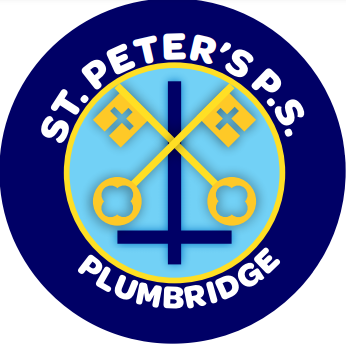 415 Lisnaragh Road, Plumbridge, Omagh, BT79 8AFTel: 028 816 48412  		info@stpeters.plumbridge.ni.sch.ukPrincipal:  Miss S Falls7/12/21Remembering MatthewOur entire school community gathered together to celebrate the memory of Matthew. During a special assembly on Friday, a plaque was unveiled by Matthew’s Family dedicating the new extension to our beloved pupil and was blessed by Fr Donnelly. We also unveiled new playground furniture in memory of Matthew. At this Christmas time keep Matthew and his Family in our thoughts and prayers. Matthew’s Beautiful Light Continues to Shine in Our Hearts.    Carol ServiceDue to the current rise in Covid 19 and with positive cases of covid currently in the school, we will unfortunately have to cancel our plan of inviting parents into the school. We will instead hope to send you an online link to our Christmas Carol Service. ConfirmationConfirmation will take place on Thursday 10th March at 5p.m. in The Sacred Heart Church Plumbridge.CommunionFirst Holy Communion will hopefully take place on Saturday 5th May at 11a.m. in the Sacred Heart Church in Plumbridge.COVID At this point I wish to thank everyone for their vigilance in mitigating covid. However, I do want to make all parents aware that it is increasingly difficult to get substitute staff to cover absences. In the next few weeks’ classes may be asked to stay at home if there is not adequate supervision. This is of course as a last resort.Currently there are positive Covid - 19 cases in the school, in order to contain numbers affected within classes it is advisable to complete a lateral flow test on your child each morning and keep your child off school if they have any symptoms of Covid – 19. It is also advisable for the safety of others and vulnerable family members when there is a positive case in your child’s class bubble to book a PCR test day 2 and 8 as many children can be asymptomatic. Anti – Bullying PolicyAnti-bullying Week (15 – 19 Nov) – The theme this year is ‘One Kind Word’. The school has completed an Anti-Bullying Policy based on the new legislation and guidance issued and in consultation with the Board of Governors, parents and pupils.Information on what parents can do to support their child regarding cyber bullying has been sent home. With children on so many devices it is important that you are aware of the sites that children visit and that you monitor behaviour of your child online. Please adhere to the age specifications of programmes as they are there to protect your child. Just a little guidance –Tik Tok – age 13+;  YouTube – age 13+; FortNite – age 12+These sites have content that is not suitable for the maturity of primary age children. It is important that as parents you educate yourself on the games that your child is playing and monitor their screen time, contact with others and conversations. Road SafetyRoad Safety Week – was officially on 15th – 19th November. The theme this year is Road Safety Heroes, celebrating the work of road safety professionals and how we can all play a part in making journeys safer for everyone. The school celebrated this with children completing activities in school and at home.Thank youA fantastic total of 84 Shoe boxes was collected. Thank you to everyone as it is an important gesture to instil in young children.Christmas TicketsEvery family will have by now received a book of tickets. The book costs £20. Due to the increase in price we ask that parents do not buy teachers presents this year. The Christmas draw will take place on 17th December, this has been extended as this week we have a lot of absenteeism and will provide families with more time to return the tickets. Please return all tickets by noon on the 17th December.School Nurse – Outstanding Flu VaccinesThe School Nursing Team visited the school on Monday 6th December to administer flu vaccines to pupils. Letters have been sent to parents if your child was absent on the day.  Aware Online Mindfulness Course for ParentsPlease see information at the end of the newsletter in relation to Aware’s free four-week mindfulness course for parents. Places are limited to please book now if you are interested.Support Help linesFind below some phone numbers which are there to help anyone;24 Hour Domestic & Sexual Violence Helpline – 0808 8021414 or text support to 07797805839The Hideout – www.thehideout.org.uk – space for young people to find out more about domestic violenceSchool Christmas DinnerOn Friday 10th December the School Christmas dinner will be served, to help get into the ‘Christmas spirit’ pupils may wear a Christmas jumper. Please do not buy anything new for this day. Please be mindful it is also P.E. day.Friends of St Peter’s Thank you to Friends of St Peter’s who organised the Cash for Clobber collection and the lovely Christmas Card Idea.  The Elf Christmas Trail generated a lot of excitement and is ongoing Details on Friends of St Peter’s Facebook. These activities all help towards the School Funds.Christmas Cards The children have made Christmas Cards for older members in our local community and will be distributed by Glenelly Community. Hopefully every card will go a long way to brighten someone’s day.  What a lovely initiative, especially at this time of year. Thank youA very special Thank you to John Mc Gaughey who designed and very generously donated a beautiful Christmas Tree to the school. It is greatly appreciated and certainly brightens our day.School HolidaysThe School will close on Wednesday 22nd December at 11a.m. The school will reopen on Tuesday 4th January.On behalf of the Staff in the school I wish to take this opportunity to wish everyone a happy, peaceful Christmas. I also wish to thank you for your continued support throughout the year. 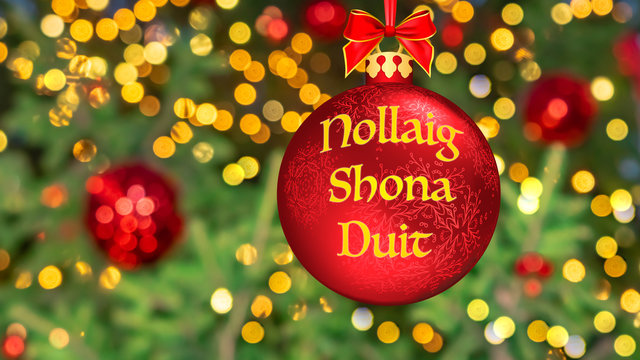 S. Falls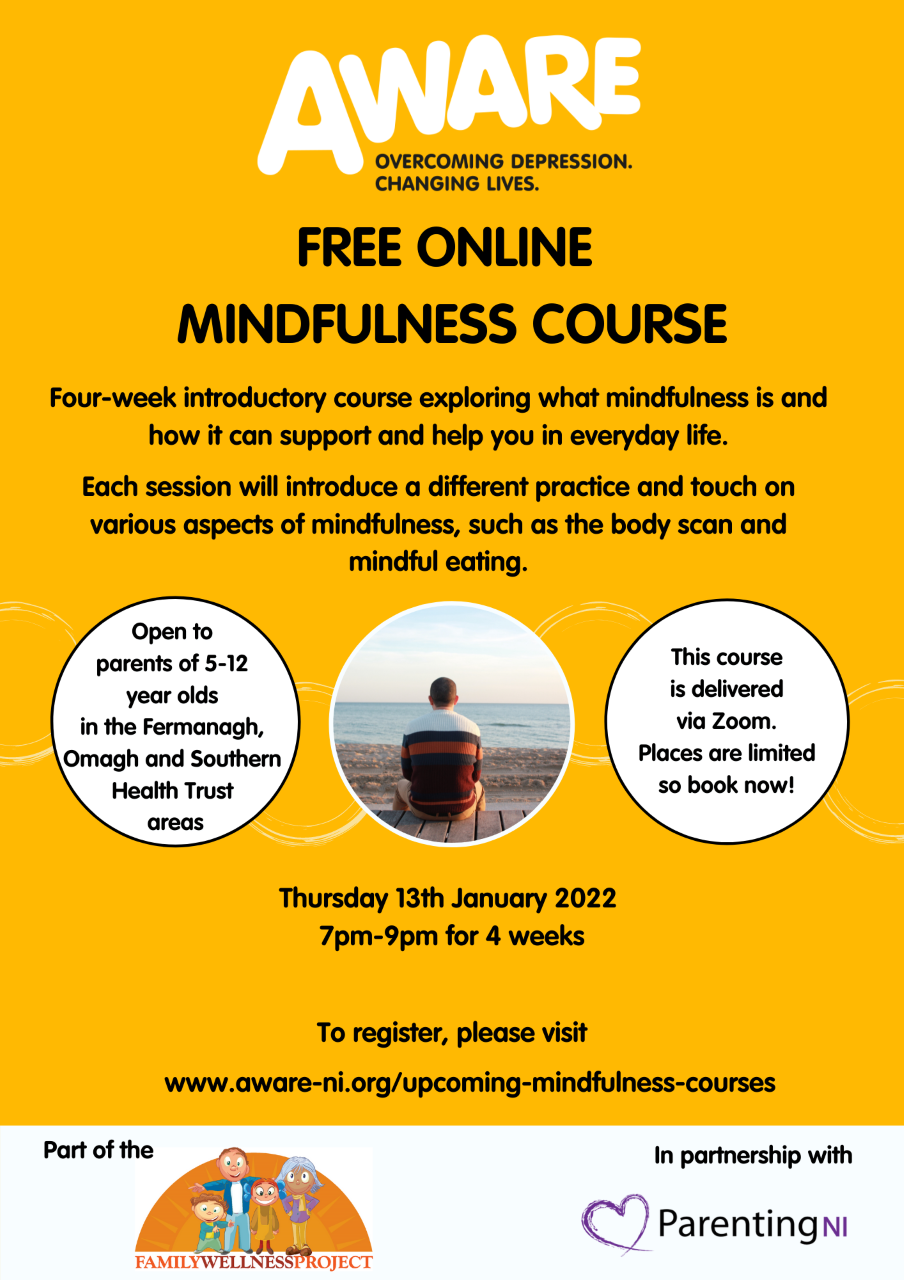 